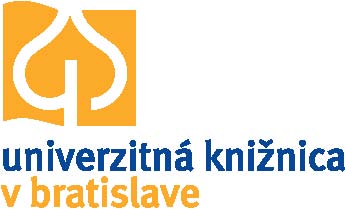 Univerzitná knižnica v Bratislave, Michalská 1, 814 17 BratislavaZákladná analýza a návrh konsolidácie CDAFormulár 2. koloFORMULÁR 2. koloAUTORObchodné meno:			     IČO(ak je pridelené):			     DIČ/IČ DPH (ak je pridelené):		     Sídlo:					     IBAN:					     SWIFT/BIC kód banky:		     Názov banky:				     Kontaktná osoba účastníka:Meno a priezvisko: 			     Telefónny kontakt: 			     E- mailová adresa			     * V prípade, ak záujemcom predkladané dokumenty podpisuje iná osoba ako štatutárny zástupca, záujemca predloží ajsplnomocnenie konať za záujemcu alebo skupinu dodávateľov.ZLOŽENIE TÍMU / ZOZNAM AUTOROV:My, nižšie podpísaní autori / spoluautori / osoby spolupracujúce, súhlasíme v prípade víťazstva aj s dopracovaním súťažného návrhu účastníkom na účely uvedené v súťažných podmienkach,  s použitím návrhu pre potreby UKB.Ako fyzické osoby zároveň udeľujeme vyhlasovateľovi súhlas so spracovaním osobných údajov v zmysle platnej legislatívy. V        dňa	     		NávrhNAVRHOVANÝ STAV: DôvodV tejto kapitole uchádzač uvedie zdôvodnenie ním preferovanej alternatíve návrhu konsolidácie. Táto kapitola musí obsahovať nasledovné časti:Celkový pohľad na navrhovanú konsolidáciu CDATechnické, vecné a finančné zdôvodnenie navrhovaného konsolidačného riešenia CDAZachovanie resp. zmena business procesov navrhovaného konsolidačného riešenia CDANávrh merateľných benefitov konsolidovaného riešenia CDANávrh nemerateľných benefitov konsolidovaného riešenia CDAMotivácia a ciele zvoleného variantu: Uchádzač v tejto kapitole popíše jednotlivé ciele ním navrhovanej alternatívy konsolidácie CDA. Táto kapitola musí obsahovať nasledovné časti:Popis jednotlivých cieľov konsolidácie CDA (Ciele musia byť S.M.A.R.T - konkrétne, merateľné, dosiahnuteľné, relevantné, časovo ohraničené)Popis jednotlivých rizík pri jednotlivých fázach konsolidácie CDA (Analýza a dizajn, Implementácie a testovanie, Nasadenie, Migrácia, Prevádzka CDA)Merateľné ukazovatele konsolidovaného riešenia CDA...Návrh merateľných benefitov konsolidovaného riešenia CDANávrh nemerateľných benefitov konsolidovaného riešenia CDARozsahUchádzač v tejto kapitole pracuje s ohraničením situácie (problém, príležitosť pre zlepšenie), ktorú objasnil v kapitole Dôvod. Ohraničenie prebieha prostredníctvom identifikovania jednotlivých častí návrhu konsolidácie CDA, ktorých sa dotýka. Pre každú časť návrhu konsolidácie CDA je uvedený jeho návrh a dôvod zlepšenia v navrhovanej konsolidácií. Každá časť návrhu môže predstavovať okruh HW/SW, vrátane príležitosti na znižovanie nákladov pri prevádzke riešenia. NON IKT technológia nie je predmetom projektovej dokumentácie.Manažérske zhrnutieUchádzač uvedie zhrnutie dôležitých záverov z každej z nasledujúcich kapitol. Potrebné uviesť súvislý text s logickým previazaním obsahu návrhu konsolidácie HW/SW CDA a ekonomickej analýzy. Manažérske zhrnutie projektu by malo v prvom rade odpovedať na otázky: Prečo robíme konsolidáciu? Čo je predmetom konsolidácie?Za akú sumu? Čo to prinesie cieľovej skupine?ArchitektúraUchádzač popíše spôsob realizácie a očakávaný budúci stav - uvedie sa popis informácií v tejto vrstve, ako aj konceptov, ktoré sú definované v tejto vrstve.Busines architektúra:Uchádzač uvedie náčrt business architektúry, popis jednotlivých koncových služieb, ktoré bude konsolidovaný návrh CDA ponúkať. Osobitne uvedie:Existujúce koncové služby, ktoré budú zachované bez zmenyKoncové služby, ktoré budú novo implementovanéExistujúce koncové služby, ktoré budú počas implementácie projektu upravenéExistujúce koncové služby, ktoré zaniknú počas konsolidácie CDAPre každú koncovú službu treba poísať: Popis službyAktéri službyAplikačné služby, ktoré budú použité pre jednotlivé koncové služby, resp. koncové služby sú od nich závisléRizikáŠtandard zakresľovania architektúry je Archimate 3, resp. jeho ekvivalent. Aplikačná architektúraUchádzač uvedie náčrt aplikačnej architektúry, popis jednotlivých aplikačných služieb, ktoré bude konsolidovaný návrh CDA ponúkať. Osobitne uvedie:Existujúce aplikačné služby, ktoré budú zachované bez zmenyKoncové aplikačné služby, ktoré budú novo implementovanéExistujúce aplikačné služby, ktoré budú počas implementácie projektu upravenéExistujúce aplikačné služby, ktoré zaniknú počas konsolidácie CDAPre každú aplikačnú službu treba popísať: Popis službyAplikačný modul, ktorý bude uvedenú aplikačnú službu poskytovaťTechnologické komponenty, ktoré budú použité pre jednotlivé aplikačné služby, resp. aplikačné služby sú od nich závisléRizikáŠtandard zakresľovania architektúry je Archimate 3, resp. jeho ekvivalent. Technologická architektúraUchádzač uvedie náčrt technologickej architektúry, popis jednotlivých komponentov, vrátane jej konfigurácie/špecifikácie. Uchádzač môže použiť obchodné označenia jednotlivých produktov použitých pre konsolidáciu CDA. Osobitne uvedie pre každý technologický komponent:Zachovaný komponent – jeho označenie v aktuálnom stave, potvrdenie aktuálnej konfigurácie komponentuNovo pridaný dokument – jeho popis, konfiguráciu, dôvod pridania, identifikácia či novo pridaný komponent nahrádza niektorý existujúci komponent, alebo dopĺňa/upgraduje existujúci komponentV prípade použitia páskovej technológie na ukladanie/prenos dát, uchádzač exaktne uvedie, či existujúce páskové média je možné zachovať, resp. je ich nutné vymeniť. Páskové média musia byť súčasťou nákladov na implementáciu a/alebo prevádzky riešenia.Súčasťou návrhu Technologickej architektúre uchádzač uvedie pre jeho finálnu konfiguráciu:Spotreba elektrickej energie pri plnom výkone za mesiac v jednotkách kWhPožiadavku na výkon chladiaceho zariadenia pri plnom výkone v jednotkách BTU/hPožiadavku na požadovanú plochu v dátovom centre v jednotkách počet rack stojanov a plocha rack stojanu v m2. Prípadne uchádzač môže doručiť nákres požadovanej plochy s mierkou.Bezpečnostná architektúraUchádzač uvedie návrh bezpečnostnej architektúry pri dodržaní existujúcich štandardov: OAIS - Open Archival Information SystemTIER 3 – úroveň implementácie komponentov v dátovom centreISO 16363 a ISO 14721Bezpečnostná architektúra musí byť implementovaná v súlade s ISO 27001.PrevádzkaUchádzač uvedie návrh prevádzky, vrátane prevádzkových podmienok a SLA na ním navrhnutú architektúru, vrátane parametrov SLA v zmysle minimálne ITIL v3 metodiky (alebo alternatíva) v minimálnom rozsahu:Incident managementEvent managementProblem managementChange managementService Level ManagementMonitoringService desk aplikáciaHarmonogram projektuUchádzač uvedie harmonogram implementácie ním navrhnutej architektúry v minimálnom rozsahu(konkrétne obdobia realizácie nasledovných aktivít na časovej osi):analýza a dizajn,implementácia a testovanie (ak je potrebné vrátane migrácie dát na inú technológiu)nasadenie a rutinná prevádzkaUchádzač použije ako T0 (začiatok projektu) podpis zmluvy s víťazným uchádzačom Implementácie konsolidácie CDA.EKONOMICKÁ ANALÝZA– uchádzač predloží vyplnený dokument – TCO v2.xlsxMeno a priezvisko:Forma účastiPodpis: